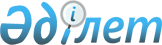 О внесении изменений в приказ Министра труда и социальной защиты населения Республики Казахстан от 28 июля 2009 года № 237-п "Об утверждении Правил исчисления совокупного дохода лица (семьи), претендующего на получение государственной адресной социальной помощи"
					
			Утративший силу
			
			
		
					Приказ Министра труда и социальной защиты населения Республики Казахстан от 30 сентября 2022 года № 398. Зарегистрирован в Министерстве юстиции Республики Казахстан 3 октября 2022 года № 29970. Утратил силу приказом Министра труда и социальной защиты населения Республики Казахстан от 26 мая 2023 года № 181.
      Сноска. Утратил силу приказом Министра труда и социальной защиты населения РК от 26.05.2023 № 181 (вводится в действие с 01.07.2023).
      ПРИКАЗЫВАЮ:
      1. Внести в приказ Министра труда и социальной защиты населения Республики Казахстан от 28 июля 2009 года № 237-п "Об утверждении Правил исчисления совокупного дохода лица (семьи), претендующего на получение государственной адресной социальной помощи" (зарегистрирован в Реестре государственной регистрации нормативных правовых актов за № 5757) следующие изменений: 
      в Правилах исчисления совокупного дохода лица (семьи), претендующего на получение государственной адресной социальной помощи, утвержденных указанным приказом:
      пункт 8 изложить в следующей редакции:
      "8. При исчислении совокупного дохода семьи не рассматриваются в качестве дохода физического лица:
      1) адресная социальная помощь;
      2) жилищная помощь;
      3) единовременные пособия на погребение;
      4) государственные социальные пособия по инвалидности детям с инвалидностью до семи лет;
      5) государственные социальные пособия по инвалидности детям с инвалидностью с семи до восемнадцати лет первой, второй, третьей групп;
      6) специальные государственные пособия детям с инвалидностью до семи лет;
      7) специальные государственные пособия детям с инвалидностью с семи до восемнадцати лет первой, второй, третьей групп;
      8) ежемесячные государственные пособия, назначаемые и выплачиваемые многодетным матерям, награжденным подвесками "Алтын алқа", "Күміс алқа" или получившим ранее звание "Мать-героиня", награжденным орденами "Материнская слава" I и II степени;
      9) стипендии, в том числе государственная именная и именная стипендии, выплачиваемые студентам, обучающимся в организациях образования, реализующих образовательные программы высшего образования, студентам организаций образования, реализующих образовательные программы технического и профессионального послесреднего образования (училищ, колледжей);
      10) помощь, оказанная семье в целях возмещения ущерба, причиненного их здоровью и имуществу вследствие чрезвычайных ситуаций;
      11) единовременные государственные пособия в связи с рождением ребенка;
      12) финансовая и материальная помощь обучающимся из числа малообеспеченных семей, оказываемая в организациях образования в соответствии с законодательством Республики Казахстан в области образования;
      13) помощь в денежном или натуральном выражении, оказанная малообеспеченным гражданам в связи с ростом цен на продукты питания из государственного бюджета и иных источников в соответствии с постановлением Правительства Республики Казахстан от 21 мая 2013 года № 504 "Об утверждении Типовых правил оказания социальной помощи, установления размеров и определения перечня отдельных категорий нуждающихся граждан" (далее – Типовые правила);
      14) единовременная денежная помощь, оказываемая в соответствии с Типовыми правилами;
      15) благотворительная помощь;
      16) оплата поездки граждан на бесплатное или льготное протезирование;
      17) содержание граждан на время протезирования;
      18) стоимость бесплатного или льготного проезда граждан за пределы населенного пункта на лечение;
      19) натуральные виды помощи, оказанные в соответствии с законодательством Республики Казахстан в виде:
      лекарственных препаратов;
      санаторно-курортного лечения;
      протезно-ортопедических изделий (изготовление и ремонт);
      специальных средств передвижения (кресло-коляски) и реабилитации, выделенных лицам с инвалидностью;
      материальной помощи обучающимся и воспитанникам государственных учреждений образования из семей, не получающих государственную адресную социальную помощь, в которых среднедушевой доход ниже величины прожиточного минимума, детям - сиротам, детям, оставшимся без попечения родителей, проживающим в семьях, детям из семей, требующих экстренной помощи в результате чрезвычайных ситуаций, и иным категориям обучающихся и воспитанников, предоставляемой в соответствии с Правилами формирования, направления расходования и учета средств, выделяемых на оказание финансовой и материальной помощи обучающимся и воспитанникам государственных учреждений образования из семей, имеющих право на получение государственной адресной социальной помощи, а также из семей, не получающих государственную адресную социальную помощь, в которых среднедушевой доход ниже величины прожиточного минимума, и детям - сиротам, детям, оставшимся без попечения родителей, проживающим в семьях, детям из семей, требующих экстренной помощи в результате чрезвычайных ситуаций, и иным категориям обучающихся и воспитанников, утвержденных постановлением Правительства Республики Казахстан от 25 января 2008 года № 64;
      помощи, предоставляемой в рамках гарантированного социального пакета детям из малообеспеченных семей;
      20) единовременные денежные выплаты в связи с усыновлением ребенка-сироты и (или) ребенка, оставшегося без попечения родителей;
      21) единовременные выплаты на переезд (на каждого члена семьи) участникам добровольного переселения в рамках Программы;
      22) единовременное погашение в банках второго уровня и микрофинансовых организациях задолженности по беззалоговым потребительским займам в соответствии с Указом Президента Республики Казахстан от 26 июня 2019 года № 34 "О мерах по снижению долговой нагрузки граждан Республики Казахстан";
      23) сумма жилищных сертификатов для покрытия части первоначального взноса по займу в порядке, установленном жилищным законодательством.
      24) продуктово-бытовые наборы, предоставляемые на период действия чрезвычайного положения или ограничительных мероприятий, а также сумма, выплачиваемая взамен этой помощи;
      25) социальные выплаты на случай потери дохода в связи с ограничениями деятельности на период действия чрезвычайного положения или единовременные социальные выплаты на случай потери дохода в связи с введением ограничительных мероприятий;
      26) жилищные выплаты отдельным категориям граждан за жилище, арендуемое в частном жилищном фонде согласно Правилам назначения и осуществления выплат отдельным категориям граждан за жилище, арендуемое в частном жилищном фонде, утвержденным приказом Министра индустрии и инфраструктурного развития Республики Казахстан от 8 февраля 2022 года № 60 (зарегистрирован в Реестре государственной регистрации нормативных правовых актов за № 26793).";
      приложение 1 к указанному приказу изложить в новой редакции согласно приложению к настоящему приказу.
      2. Департаменту социальной помощи Министерства труда и социальной защиты населения Республики Казахстан в установленном законодательством Республики Казахстан порядке обеспечить: 
      1) государственную регистрацию настоящего приказа в Министерстве юстиции Республики Казахстан; 
      2) размещение настоящего приказа на интернет-ресурсе Министерства труда и социальной защиты населения Республики Казахстан после его официального опубликования;
      3) в течение десяти рабочих дней после государственной регистрации настоящего приказа в Министерстве юстиции Республики Казахстан представление в Департамент юридической службы Министерства труда и социальной защиты населения Республики Казахстан сведений об исполнении мероприятий, предусмотренных подпунктами 1) и 2) настоящего пункта;
      4) доведение настоящего приказа до областных, городов Нур-Султан, Алматы и Шымкент управлений координации занятости и социальных программ;
      3. Контроль за исполнением настоящего приказа возложить на вице-министра труда и социальной защиты населения Республики Казахстан Сагиндыкову Н.Е.
      4. Настоящий приказ вводится в действие по истечении десяти календарных дней после дня его первого официального опубликования.
      "СОГЛАСОВАН"Министерство сельскогохозяйства Республики Казахстан
      "СОГЛАСОВАН"Министерство национальнойэкономики Республики Казахстан Перечень административно-территориальных районов по природным условиям Республики Казахстан
					© 2012. РГП на ПХВ «Институт законодательства и правовой информации Республики Казахстан» Министерства юстиции Республики Казахстан
				
      Министр труда и социальнойзащиты населенияРеспублики Казахстан 

Т. Дуйсенова
Приложение к приказу
Министр труда и социальной
защиты населения
Республики Казахстан
от 30 сентября 2022 года № 398Приложение 1
к Правилам исчисления 
совокупного дохода лица 
(семьи), претендующего
на получение государственной
адресной социальной помощи
Область, город республиканского значения, столицы
Район, город
1
2
1. Степная зона
1. Степная зона
Северо-Казахстанская область
1. Айыртауский район
2. Акжарский район
3. район Магжана Жумабаева
4. Есильский район
5. Жамбылский район
6. Кызылжарский район
7. Мамлютский район
8. Шал акына район
9. Аккайынский район
10. Тайыншинский район
11. Тимирязевский район
12. Уалихановский район
13. район Габита Мусрепова
14. город Петропавловск
Акмолинская область
1. район Биржан сал
2. Зерендинский район
3. Бурабайский район
4. Сандыктауский район
5. Буландынский район
6. Аккольский район
7. Ерейментауский район
8. Жаксынский район
9. город Кокшетау
10. город Степногорск
Костанайская область
1. Карабалыкский район
2. Федоровский район
3. Мендыкаринский район
4. Узункольский район
5. Денисовский район
6. Аулиекольский район
7. Карасуский район
8. Алтынсаринский район
9. Сарыкольский район
10. Костанайский район
11. район Беимбета Майлина
12. город Костанай
13. город Рудный
Павлодарская область
1. Иртышский район
2. Железинский район
3. район Тереңкөл
2. Сухостепная зона
2. Сухостепная зона
Западно-Казахстанская область
1. Акжаикский район
2. Таскалинский район
3. район Байтерек
4. Теректинский район
5. Бурлинский район
6. Чингирлауский район
7. город Уральск
Актюбинская область
1. Хобдинский район
2. Мартукский район
3. Айтекебийский район
4. Каргалинский район
5. Алгинский район
6. город Актобе
Костанайская область
1. Камыстинский район
2. Наурзумский район
3. Житикаринский район
4. город Лисаковск
Акмолинская область
1. Есильский район
2. Атбасарский район
3. Коргалжынский район
4. Шортандинский район
5. Целиноградский район
6. Астраханский район
7. Аршалынский район
8. Егиндыкольский район
9. Жаркаинский район
город Нур-Султан
1. город Нур-Султан
Карагандинская область
1. Нуринский район
2. Каркаралинский район
3. Осакаровский район
4. Абайский район
5. Бухар Жырауский район
6. город Караганда
7. город Сарань
8. город Шахтинск
9. город Темиртау
Павлодарская область
1. Актогайский район
2. Баянаульский район
3. район Аққулы
4. Майский район
5. Павлодарский район
6. Успенский район
7. Шербактинский район
8. город Павлодар
9. город Аксу
10. город Экибастуз
область Абай
1. Бескарагайский район
2. Бородулихинский район
3. Кокпектинский район
Восточно-Казахстанская область
1. район Алтай
3. Полупустынная зона
3. Полупустынная зона
Алматинская область
1. город Конаев
Западно-Казахстанская область
1. Бокейординский район
2. Джангалинский район
3. Жаныбекский район
4. Казталовский район
5. Каратобинский район
6. Сырымский район
Костанайская область
1. Амангельдинский район
2. Джангельдинский район
3. город Аркалык
Актюбинская область
1. Уилский район
2. Темирский район
3. Иргизский район
4. Хромтауский район
5. Мугалжарский район
Карагандинская область
1. Шетский район
2. Актогайский район
3. город Балхаш
4 город Приозерск
область Ұлытау
1. Жанааркинский район
2. Улытауский район
3. город Жезказган ,
4. город Каражал
5. город Сатпаев
Область Абай
1. Абайский район
2. Аягузский район
3. Жарминский район
4. город Семей 5. город Курчатов
4. Пустынная зона
4. Пустынная зона
Атырауская область
1. Жылыойский район
2. Индерский район
3. Исатайский район
4. Курмангазинский район
5. Кызылкогинский район
6. Макатский район
7. Махамбетский район
8. город Атырау
Кызылординская область
1. Аральский район
2. Жалагашский район
3. Жанакорганский район
4. Казалинский район
5. Кармакчинский район
6. Сырдаринский район
7. Шиелийский район
8. город Кызылорда
Актюбинская область
1. Байганинский район
2. Шалкарский район
Мангистауская область
1. Бейнеуский район
2. Каракиянский район
3. Мангистауский район
4. Тупкараганский район
5. Мунайлинский район
6. город Актау
7. город Жанаозен
Туркестанская область
1. Созакский район
2. Отрарский район
Жамбылская область
1. Сарысуский район
2. Таласский район
3. район Турара Рыскулова
Алматинская область
1. Балхашский район
5. Предгорно-пустынно-степная зона
5. Предгорно-пустынно-степная зона
Алматинская область
1 Енбекшиказахский район
2. Жамбылский район
3. Кегенский район
4. Карасайский район
5. Райымбекский район
6 Талгарский район
7. Уйгурский район
8. Илийский район
область Жетісу
1. Аксуский район
2. Алакольский район
3. Ескельдинский район
4. Каратальский район
5. Кербулакский район
6. Коксуский район
7. Панфиловский район
8. Саркандский район
9. город Талдыкорган
10. город Текели
город Алматы
1. город Алматы
Жамбылская область
1. Байзакский район
2. Жамбылский район
3. Жуалынский район
4. Кордайский район
5. Меркенский район
6. Мойынкумский район
7. Шуский район
8. город Тараз
Туркестанская область
1. Арысский район
2. Байдибекский район
3. Жетысайский район
4. Келесский район
5. Казыгуртский район
6. Мактааральский район
7. Ордабасинский район
8. Сайрамский район
9. Сарыагашский район
10. район Сауран
11. Толебийский район
12. Тюлкибасский район
13. Шардаринский район
14. город Кентау
15. город Туркестан
область Абай
1. Урджарский район
Восточно-Казахстанская область
1. Зайсанский район
город Шымкент
1. город Шымкент
6. Южно-Сибирская горная и предгорная зона
6. Южно-Сибирская горная и предгорная зона
Восточно-Казахстанская область
1. Глубоковский район
2. Катон-Карагайский район
3. Шемонаихинский район
4. Тарбагатайский район
5. Курчумский район
6. Уланский район
7. город Усть-Каменогорск
8. город Риддер
область Абай
1. район Ақсуат